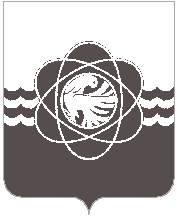 П О С Т А Н О В Л Е Н И Еот  20.02.2016  №150О внесении изменений в постановление Главы Администрации от 26.05.2010№ 544 «Об утверждении порядка формирования, ведения, обязательного опубликования перечня имущества, находящегося  в муниципальной собственностимуниципального образования «город Десногорск» Смоленской области  В соответствии со ст.18 Федерального закона от 24.07.2007 №209-ФЗ "О развитии малого и среднего предпринимательства в Российской Федерации", ч.2.1. ст. 9 Федерального закона от 22.07.2008 №159-ФЗ «Об особенностях отчуждения  недвижимого  имущества, находящегося в государственной собственности субъектов Российской Федерации или в муниципальной  собственности и арендуемого  субъектами  малого  и среднего  предпринимательства, и о внесении изменений в отдельные законодательные акты Российской Федерации», Приказом Федеральной антимонопольной службы РФ от 10.02.2010 № 67 «О порядке проведения конкурсов или аукционов на право заключения договоров аренды, договоров безвозмездного пользования, договоров доверительного управления имуществом, иных договоров, предусматривающих переход прав владения и (или) пользования в отношении государственного или муниципального имущества, и перечне видов имущества, в отношении которого заключение указанных договоров может осуществляться путем проведения торгов в форме конкурса»Администрация муниципального образования «город Десногорск» Смоленской области постановляет:Внести в Порядок формирования, ведения, обязательного опубликования перечня имущества, находящегося  в муниципальной собственности муниципального образования «город Десногорск» Смоленской области, утвержденный постановлением Главы Администрации муниципального образования «город Десногорск» Смоленской области от 26.05.2010г. №544, следующие изменения:Абзац второй раздела 1 «Общие положения» изложить в следующей редакции:«Имущество, указанное в Перечне имущества, может быть использовано в целях предоставления его во владение и (или) в пользование на условиях долгосрочной и краткосрочной аренды субъектам малого и среднего предпринимательства и организациям, образующим инфраструктуру поддержки субъектов малого и среднего предпринимательства, а также подлежит отчуждению в частную собственность субъекта малого или среднего предпринимательства, арендующего это имущество, в соответствии с ч.2.1. ст. 9 Федерального закона от 22.07.2008 №159-ФЗ «Об особенностях отчуждения  недвижимого  имущества, находящегося в государственной собственности субъектов Российской Федерации или в муниципальной  собственности и арендуемого  субъектами  малого  и среднего  предпринимательства, и о внесении изменений в отдельные законодательные акты Российской Федерации».2. Настоящие изменения вступают в силу с момента подписания данного постановления.3. Контроль за исполнением настоящего постановления  возложить на КИиЗО г. Десногорска (И.В.Красникова). Глава Администрации                                                                                     В.В.Седунков